        Colegio Isabel Riquelme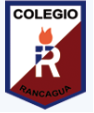           U.T.PGUÍA DIGITAL N° 2 TAREA ASIGNATURA: Educación física y salud CURSO: 6° Básico DOCENTE: Nathalia Montenegro Pizarro y Guillermo LavadoSEMANA : 06 al 10 de Abril de 2020OBJETIVO DE LA CLASE: Conocer las cualidades físicas básicas que toda persona debe conocer. OA6: Ejecutan actividades físicas de intensidad moderada a vigorosa que desarrollen la condición física por medio de la práctica de ejercicios de resistencia, fuerza, flexibilidad y velocidad. OA9: Practicar actividades físicas en forma segura, demostrando la adquisición de hábitos de higiene…Contenido: Cualidades físicas INICIO:  ¿Qué crees tú que son las cualidades físicas básicas?¿Cuáles son las capacidades físicas básicas?¿Para qué sirven las capacidades físicas básicas?DESARROLLO:  Actividad n° 1: En tu cuaderno de Educación Física realiza el desarrollo de la siguiente actividad, buscar en un diccionario o página web la definición de cada cualidad física básica.  1-. Flexibilidad o elongación:2-. Velocidad:3-. Fuerza:4-. Resistencia:Actividad n° 2: Señala 2 ejercicios en los cuales trabajes la fuerza, velocidad, flexibilidad y resistencia. 1-. Flexibilidad o elongación:2-.Velocidad:3-. Fuerza:4-. Resistencia:CIERRE:   -Comentar con tus padres las dificultades para realizar la actividad- Comentar con tus padres cual fue la cualidad física que más te gusto.Y para finalizar guardar materiales. HOJA DE RESPUESTAS: DESARROLLO:  Actividad n° 1: En tu cuaderno de Educación Física realiza el desarrollo de la siguiente actividad, buscar en un diccionario o página web la definición de cada cualidad física básica.  1-. Flexibilidad o elongación: Capacidad de doblarse un cuerpo fácilmente y sin que exista peligro de que se rompa2-. Velocidad: Es la magnitud física de carácter vectorial que relaciona el cambio de posición con el tiempo. 3-. Fuerza: Capacidad física para realizar un trabajo o un movimiento.4-. Resistencia: Es particularmente aquella que nos permite llevar a cabo una actividad o esfuerzo durante el mayor tiempo posible.Actividad n° 2: Señala 2 ejercicios o deportes en los cuales trabajes la fuerza, velocidad, flexibilidad y resistencia. 1-. Flexibilidad o elongación: Gimnasia rítmica – Elongación de espalda2-.Velocidad: correr 20 mtrs    - Atletismo3-. Fuerza: Flexiones de brazos -  Pesas 4-. Resistencia: Futbol- Abdominales 